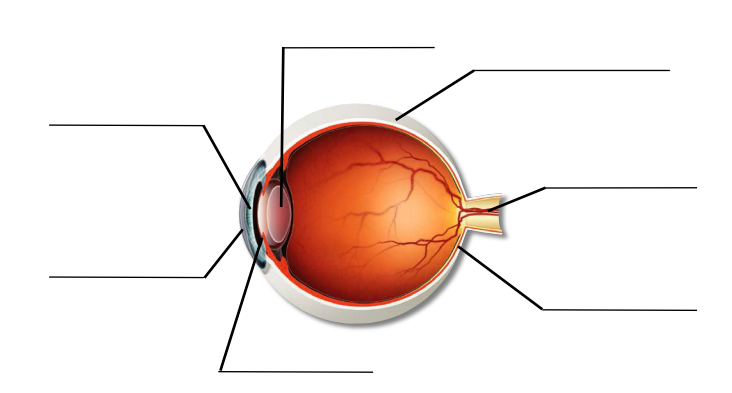 Activity 2: Now have a close look at someone’s eye. Can you see the cornea (the transparent film over the front of the eye)?. Can you see the iris (the colourful part of the eye)? What colours can you see?. Can you see the pupil (the black part of the eye)?. Can you see the sclera (the white part of the eye)?